Муниципальное автономное дошкольное образовательное учреждение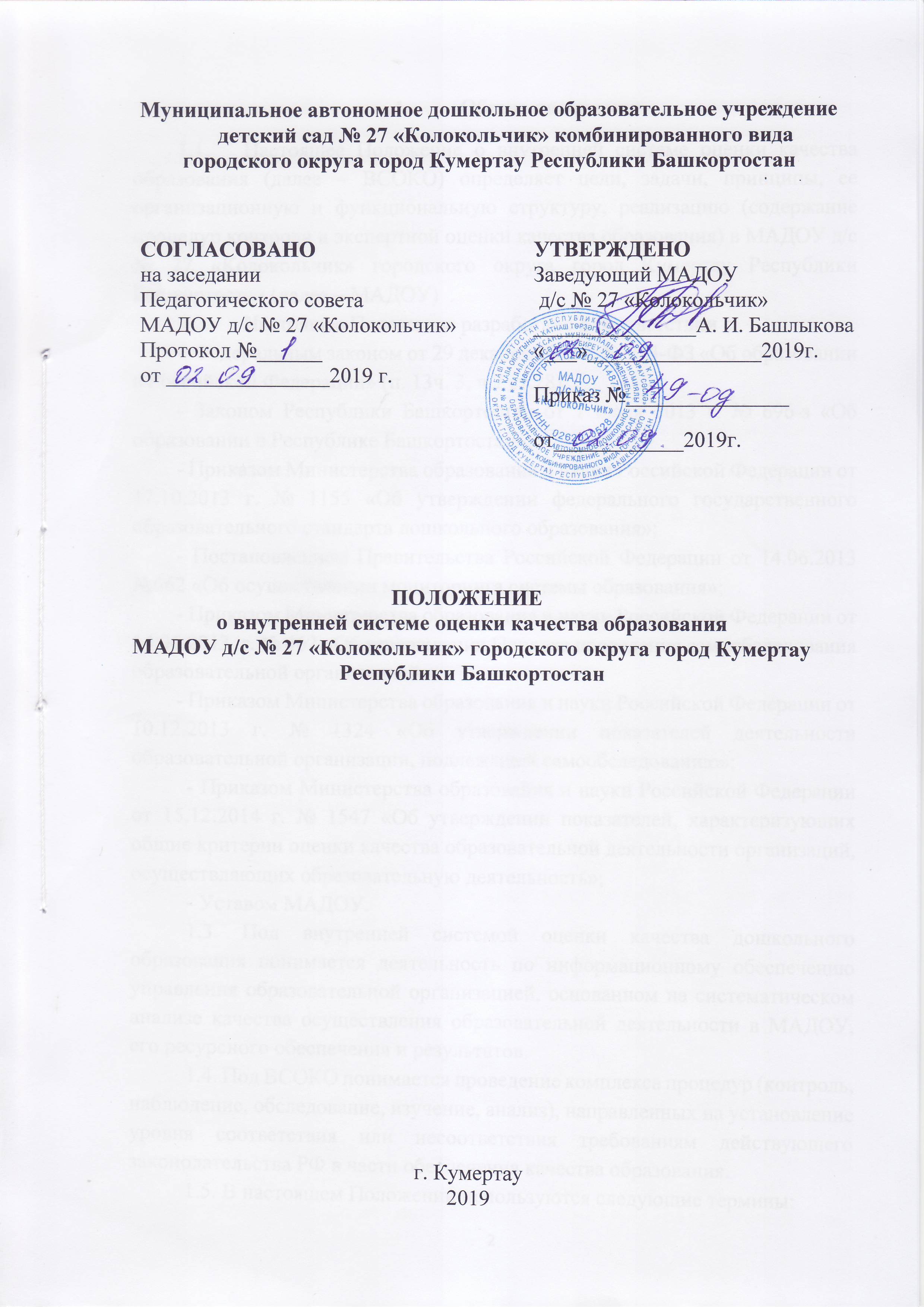 детский сад № 27 «Колокольчик» комбинированного видагородского округа город Кумертау Республики БашкортостанПОЛОЖЕНИЕо внутренней системе оценки качества образованияМАДОУ д/с № 27 «Колокольчик» городского округа город Кумертау Республики Башкортостанг. Кумертау2019Общие положенияНастоящее Положение о внутренней системе оценки качества образования (далее – ВСОКО) определяет цели, задачи, принципы, ее организационную и функциональную структуру, реализацию (содержание процедур контроля и экспертной оценки качества образования) в МАДОУ д/с № 27 «Колокольчик» городского округа город Кумертау Республики Башкортостан (далее – МАДОУ)  .Настоящее Положение разработано в соответствии с: -  Федеральным законом от 29 декабря 2012 г. № 273-ФЗ «Об образовании в Российской Федерации» (п. 13ч. 3, ч.7 ст.28);- Законом Республики Башкортостан от 1 июля 2013 г. № 696-з «Об образовании в Республике Башкортостан»;- Приказом Министерства образования и науки Российской Федерации от 17.10.2013 г. № 1155 «Об утверждении федерального государственного образовательного стандарта дошкольного образования»;- Постановлением Правительства Российской Федерации от 14.06.2013 №662 «Об осуществлении мониторинга системы образования»;- Приказом Министерства образования и науки Российской Федерации от 14.06.2013  г. № 462 «Об утверждении Порядка проведения самообследования образовательной организацией»;- Приказом Министерства образования и науки Российской Федерации от 10.12.2013 г. № 1324 «Об утверждении показателей деятельности образовательной организации, подлежащей самообследованию»;- Приказом Министерства образования и науки Российской Федерации от 15.12.2014 г. № 1547 «Об утверждении показателей, характеризующих общие критерии оценки качества образовательной деятельности организаций, осуществляющих образовательную деятельность»;- Уставом МАДОУ.   1.3. Под внутренней системой оценки качества дошкольного образования понимается деятельность по информационному обеспечению управления образовательной организацией, основанном на систематическом анализе качества осуществления образовательной деятельности в МАДОУ, его ресурсного обеспечения и результатов.1.4. Под ВСОКО понимается проведение комплекса процедур (контроль, наблюдение, обследование, изучение, анализ), направленных на установление уровня соответствия или несоответствия требованиям действующего законодательства РФ в части обеспечения качества образования.1.5. В настоящем Положении используются следующие термины:Качество образования – комплексная характеристика образования, выражающая степень его соответствия требованиям действующего законодательства РФ в части обеспечения государственных гарантий на основе единства обязательных требований к условиям реализации образовательных программ дошкольного образования.Качество условий – выполнение санитарно-гигиенических норм организации образовательного процесса; организация питания в МАДОУ; реализация мер по обеспечению безопасности воспитанников в ходе организации образовательного процесса.Оценка качества образования – процесс, в результате которого определяется степень соответствия измеряемых образовательных результатов, условий их обеспечения зафиксированной в нормативных документах системе требований к качеству образования.Внутренняя система оценки качества образования – целостная система диагностических и оценочных процедур, реализуемых в МАДОУ.Критерий – признак, на основании которого производится оценка, классификация оцениваемого объекта.Мониторинг в системе образования – комплексное аналитическое отслеживание процессов, определяющих количественно-качественные изменения качества образования, результатом которого является установление степени соответствия измеряемых образовательных результатов, условий их достижения и обеспечения общепризнанной, зафиксированной в нормативных документах и локальных актах системе государственно-общественных требований к качеству образования, а также личностным ожиданиям участников образовательного процесса.Измерение – метод регистрации состояния качества образования, а также оценка уровня образовательных достижений, которые имеют стандартизированную форму и содержание которых соответствует реализуемым образовательным программам.1.6. В качестве источников данных для оценки качества образования используются:- анализ результатов внутреннего контроля образовательной деятельности;- психолого-педагогическая диагностика;- социологическое анкетирование (участников образовательных отношений);- аналитические отчеты об итогах реализации Основной образовательной программы дошкольного образования (далее – ООП ДО), созданных условиях для качественной реализации ООП ДО за учебный год;- наблюдение организованной образовательной деятельности, мероприятий, организуемых педагогами МАДОУ.1.7. Настоящее положение, все дополнения и изменения к нему рассматриваются и принимаются педагогическим советом МАДОУ, утверждаются приказом заведующего МАДОУ.1.8. Настоящее положение действует до принятия нового.2. Основные цели, задачи, функции и принципы системы оценки качества образования	2.1. Цель ВСОКО – установить соответствие качества дошкольного образования в МАДОУ действующему законодательству РФ в сфере образования.2.2. Задачи ВСОКО:- формирование механизма единой системы сбора, обработки и хранения информации о состоянии качества образования в МАДОУ;- систематическое отслеживание и анализ состояния системы образования в МАДОУ для принятия обоснованных и своевременных управленческих решений, направленных на повышение качества дошкольного образования;- устранение эффекта неполноты и неточности информации о качестве образования как на этапе планирования образовательных результатов, так и на этапе оценки эффективности деятельности по достижению соответствующего качества образования.2.3. Назначение ВСОКО – обеспечение МАДОУ информацией:- о качестве образовательной деятельности по реализации ООП ДО в МАДОУ;- качестве условий в МАДОУ, обеспечивающих реализацию ООП ДО;- качестве образовательных результатов, достигнутых при реализации ООП ДО.2.3. Основными принципами ВСОКО в МАДОУ являются:- принцип объективности, достоверности, полноты и системности информации о качестве образования;- принцип открытости, прозрачности процедур оценки качества образования;- принцип доступности информации о состоянии и качестве образования для участников образовательных отношений;- принцип оптимальности использования источников первичных данных для определения показателей качества и эффективности образования (с учетом возможности их многократного использования);- принцип инструментальности и технологичности используемых показателей (с учетом существующих возможностей сбора данных, методик измерений, анализа и интерпретации данных, подготовленности потребителей к их восприятию);- принцип взаимного дополнения оценочных процедур, установление между ними взаимосвязей и взаимозависимостей;- принцип соблюдения морально-этических норм при проведении процедур оценки качества образования в МАДОУ.Организационная и функциональная система ВСОКО.3.1. Организационная структура МАДОУ, которая занимается внутренней оценкой качества образования и интерпретацией полученных результатов, включает в себя: администрацию МАДОУ, педагогический
совет, рабочую группу по сбору, обработке полученной информации в МАДОУ.3.2. Администрация МАДОУ:-формирует блок локальных актов, которые регулируют функционирование ВСОКО в МАДОУ, утверждает их приказом заведующего МАДОУ и контролирует их исполнение;-обеспечивает в соответствие с ООП ДО МАДОУ проведение мониторинговых, социологических и статистических процедур по вопросам качества образования;-организует сбор, обработку, хранение и представление информации о состоянии качества образования на уровне МАДОУ;-формирует информационно-аналитические материалы по результатам оценки качества образования в МАДОУ;-принимает управленческие решения по повышению качества образования на основе анализа результатов, полученных в процессе оценки, реализации ВСОКО.3.3. Педагогический совет МАДОУ:-заслушивает информационно-аналитические материалы по результатам оценки качества образования в МАДОУ;-принимает решения по повышению качества образования на основе анализа результатов, полученных в процессе оценки качества.3.4. Рабочая группа МАДОУ (избираемые по рекомендациям коллегиального органа наиболее компетентные работники, например, старший воспитатель, педагог-психолог, старшая медицинская сестра, воспитатели и т. п.):- осуществляет сбор и обработку полученной информации о состоянии качества образования в МАДОУ;- участвует в разработке системы измерений показателей, характеризующих состояние и динамику качества образования в МАДОУ.4. Реализация ВСОКО.4.1. Объектом оценки внутренней системы качества образования является соблюдение обязательных требований действующего законодательства РФ в части дошкольного образования (п. 1.1.ФГОС ДО).4.2. Предметом ВСОКО являются:-качество условий реализации ООП ДО МАДОУ;-качество организации образовательной деятельности в МАДОУ;
качество результатов реализации ООП ДО МАДОУ;- открытость и доступность информации о МАДОУ;-  комфортность условий, в которых осуществляется образовательная деятельность;- доброжелательность, вежливость, компетентность работников;-  удовлетворенность качеством образовательной деятельности.4.2.1. Система оценки качества условий реализации ОП ДО МАДОУ включает в себя:4.2.1.1. Требования к развивающей предметно-пространственной среде: соответствие компонентов предметно-пространственной среды реализуемой ООП ДО, возрастным возможностям воспитанников, требованиям ФГОС ДО.4.2.1.2. Требования к материально-техническим условиям:-наличие условий в ДОО для детей с ОВЗ;-оснащенность групповых помещений, кабинетов современным оборудованием, средствами обучения и мебелью в соответствии с требованиями СанПиН, их соответствие требованиям пожарной безопасности;-учебно-методические условия (в том числе библиотечно-информационное обеспечение образовательного процесса).4.2.1.3. Требования к кадровым условиям: - укомплектованность МАДОУ педагогическими кадрами в соответствии со штатным расписанием МАДОУ, квалификационными требованиями к занимаемой должности, уровню образования и уровню квалификации.4.2.1.4. Требования к психолого-педагогическим условиям:-наличие условий в МАДОУ для осуществления медицинского сопровождения воспитанников в целях охраны и укрепления их здоровья;-наличие консультативной поддержки педагогов и родителей по вопросам воспитания и обучения воспитанников, инклюзивного образования (в случае его организации);-наличие организационно-методического сопровождения процесса реализации ООП ДО;-оценка эффективности здоровьесберегающей деятельности в МАДОУ (результативность реализации специфических мероприятий, направленных на обеспечение физического развития детей: программы, технологии).4.2.1.5. Требования к финансовым условиям: финансовое обеспечениереализации ООП ДО исходя из стоимости услуг на основе муниципального задания.4.2.2. Система оценки качества образовательной деятельности в МАДОУ. Содержание процедуры оценки системы качества организации образовательной деятельности включает в себя оценку:-рациональности формирования рабочих программ (выбора методов итехнологий в соответствии с содержанием ООП ДО);-качества осуществления педагогами образовательной деятельности в процессе организации различных видов детской деятельности (игровой, коммуникативной, трудовой, познавательно-исследовательской, изобразительной, физической, конструктивной, музыкальной, чтения художественной литературы) и в ходе режимных моментов;-качества организации педагогами самостоятельной деятельности детей;-качества построения сотрудничества с семьями воспитанников и социальными партнерами.4.2.3. Система оценки качества результатов образовательной деятельности в МАДОУ. Содержание процедуры оценки системы качества результатов освоения ООП ДО включает в себя оценку:-динамики индивидуального развития детей при освоении ООП ДО;-динамики показателей здоровья детей;-уровня развития способностей и склонностей, интересов детей (их образовательных достижений);-уровня формирования у старших дошкольников предпосылок к учебной деятельности;-уровня удовлетворенности родителей (законных представителей) качеством образования в МАДОУ.4.3. Для осуществления процедуры внутренней системы оценки качества образования в МАДОУ составляется план функционирования внутренней системы оценки качества образования на учебный год,
в котором определяются формы, направления, сроки, порядок проведения оценки качества образования, ее периодичность, ответственные и исполнители. План внутреннего мониторинга является составной частью планирования деятельности МАДОУ на учебный год.4.4. Процедура проведения ВСОКО предполагает следующий алгоритм действий:-сбор информации на основе используемых методик;- анализ и обработка полученных данных, сопоставление с нормативными показателями;- рассмотрение полученных результатов на педагогическом совете МАДОУ;- выявление влияющих на качество образования факторов, принятие управленческих решений по устранению отрицательных последствий;- формулирование основных стратегических направлений развития образовательного процесса на основе анализа полученных данных.4.5. Результаты оценки оформляются в схемах, графиках, таблицах, диаграммах, отражаются в справочно-аналитических материалах, содержащих констатирующую часть, выводы и конкретные, реально выполнимые рекомендации с указанием сроков исполнения и ответственных исполнителей.4.6. Результаты анализа данных ВСОКО могут быть использованы для составления ежегодного отчета МАДОУ о результатах самообследования деятельности.5. Подведение итогов и оформление результатов ВСОКО.Придание гласности и открытости результатам оценки качества образования осуществляется путем предоставления информации основным заказчикам и потребителям образовательных услуг, в том числе посредством размещения отчета о самообследовании на официальном сайте ДОО.6. Ответственность.6.1. Лица, осуществляющие оценку качества образования в МАДОУ, несут ответственность излагаемых фактов, представляемых в справках по итогам контроля.6.2. Заведующий МАДОУ несет ответственность за предоставление информации самоанализа, оценки качества образования Учредителю и размещение на сайте МАДОУ.7. Делопроизводство.7.1. Результаты ВСОКО (информационно-аналитические справки,  таблицы, диаграммы и др.) оформляются на бумажных и электронных носителях и хранятся в течение трех лет.7.2. По истечении срока хранения документация по результатам ВСОКО передается в архив МАДОУ.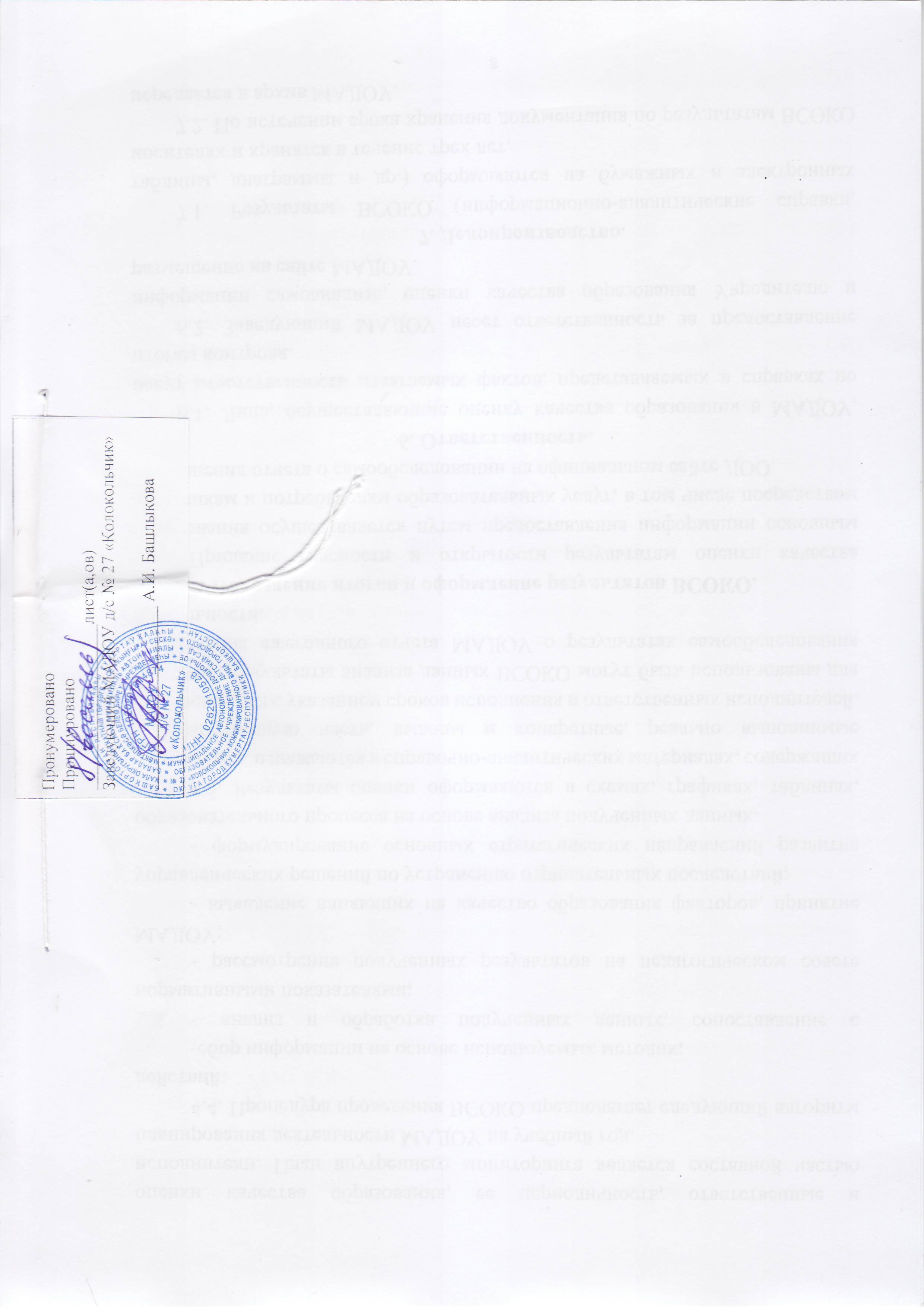 СОГЛАСОВАНОна заседании Педагогического совета МАДОУ д/с № 27 «Колокольчик»Протокол №______от _______________2019 г.УТВЕРЖДЕНОЗаведующий МАДОУ д/с № 27 «Колокольчик»_______________А. И. Башлыкова«___»________________2019г.Приказ №_______________от____________2019г.